ASOCIACIÓN DE DESARROLLO RURAL MOLINA DE ARAGÓN – ALTO TAJO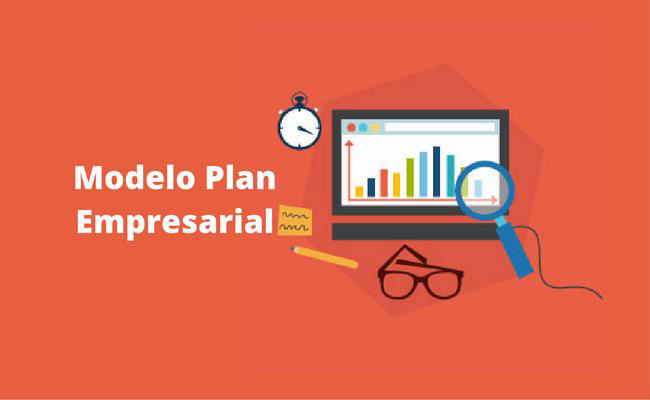 NOMBRE Y APELLIDOS: TÍTULO DEL PROYECTO: FECHA DE PRESENTACIÓN: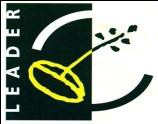 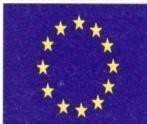 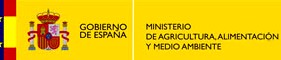 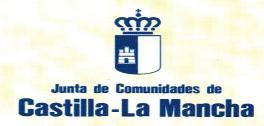 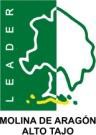 DATOS DEL PROMOTORNOMBRE Y APELLIDOS: NIF /CIFDOMICILIO:MUNICIPIO:	CÓDIGO POSTAL:PROVINCIA:TELÉFONO:	e-mail:REPRESENTANTE:	DNI:EN CALIDAD DE:FECHA NACIMIENTO:	EDAD:TIPO DE PETICIONARIOMarque las casillas, según correspondaPERSONA FÍSICAHombre MujerMenor de 30 años Mayor de 30 años InmigrantePersona con discapacidadPERSONA JURÍDICAEntidad LocalAsociación/ Fundación Sociedad Mercantil Sociedad Laboral CooperativaDATOS EMPRESATIPO DE EMPRESA:Microempresa (menos de 10 trabajadores y hasta 2 millones de euros de volumen anual de negocios)Pequeña Empresa (entre 10 y 49 trabajadores y hasta 10 millones de euros de volumen anual de negocios)Empresa Vinculada o participada NÚMERO DE TRABAJADORES (media anual)VOLÚMEN ANUAL DE NEGOCIOS ACTIVO DEL BALANCETIPO DE PROYECTOEmpresa de nueva creaciónEmpresa existente que diversifica su actividad Empresa existente que moderniza su actividad Empresa existente que amplía su actividadEmpresa existente que traslada su actividad del medio urbano al medio ruralPRESENTACIÓN DEL PROYECTODefina el Proyecto empresarial y la idea de negocioDetalle y justifique la ubicación del proyecto de inversión, municipio, entorno, servicios que existen alrededor, etc…Enumere la Formación y experiencia profesional adquirida, y justifique en qué medida esta puede contribuir positivamente en el proyecto empresarial que desea poner en marchaDescriba los productos y/o servicios que su empresa va a ofrecerPLAN DE OPERACIONESDescriba brevemente el proceso de fabricación y producción de la empresa¿Qué materias primas necesita, y como realiza el aprovisionamiento de las mismas?¿Qué maquinaria o equipos le son necesarios en su proceso de producción?Empresas ya constituidas: señala los recursos humanos con los que cuenta su empresa actualmenteConsolidación de empleoCreación de empleo previstaNuevas empresas: Determina los puestos de trabajo a crearCreación de empleo previstaMERCADO¿Considera que estos responden a una demanda real del mercado? Justifíquelo¿Dispone de un mercado potencial de clientes o usuarios? ¿Cuáles son estos?8Describa cual es su competenciaPLAN DE MARKETING¿De qué forma venderé mi producto o servicio? ¿A través de que canales de comercialización?¿Considera que su producto o servicio tiene cualidades innovadoras? ¿En qué ámbito?Innovación en producto/servicio/actividad Innovación en marketingInnovación organizativa Innovación en procesosJustifique el ámbito de innovación de su empresa¿Cómo voy a determinar el precio de mi producto o servicio?Detalle de qué forma va a dar a conocer su empresa. Exponga el plan de marketing o publicidad que va a llevar a cabo. Imagen corporativa, folletos, catálogos, webs, marketing online.PLAN ECONÓMICO - FINANCIERODescriba las inversiones necesarias para poner en marcha el proyecto empresarialCuantifique los recursos económicos necesarios para comenzar el proyectoPrevisión gastos mensuales, una vez que el negocio este en funcionamientoUtilice la hoja de Excel que aparece en la página siguiente para hacer un presupuesto de las ventas anuales, en  la 1ª columna señale los productos y servicios que va a ofertar  en su empresa. A continuación mes a mes haga una estimación de las unidades que de cada grupo de productos prevé vender. Establezca el precio de venta unitario, de cada grupo de productos o servicios, de esta manera podrá realizar un cálculo aproximado de los ingresos por ventas, así como de los costes variables de su empresa.Descargue aquí el archivo Excel para realizar el plan económico financieroASOCIACIÓN DE DESARROLLO RURAL MOLINA DE ARAGÓN-ALTO TAJO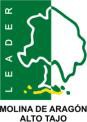 15C/ Doctor Antonio López Ayllón, 1 – 2ª Planta Molina de Aragón (Guadalajara)Tfno.- 949 83 23 05info@molina-altotajo.com www.molina-altotajo.comASOCIACIÓN DE DESARROLLO RURAL MOLINA DE ARAGÓN-ALTO TAJOAyúdese del siguiente cuadro para realizar las previsiones anualesAño -1; Año anterior a acometer la inversión Año; 0 Año de la ejecución del proyecto Ano; + 1 Primer año de la inversión realizada16C/ Doctor Antonio López Ayllón, 1 – 2ª Planta Molina de Aragón (Guadalajara)Tfno.- 949 83 23 05info@molina-altotajo.com www.molina-altotajo.comHombre <25 añosHombre >25 añosMujer<25 añosMujer >25 añosTOTALFijosEventualesSUBTOTALHombre <25 añosHombre >25 añosMujer<25 añosMujer >25 añosTOTALFijosEventualesSUBTOTALHombre <25 añosHombre >25 añosMujer<25 añosMujer >25 añosTOTALFijosEventualesSUBTOTALINVERSIÓN INMOVILIZADO MATERIALPERIODO INICIALCompra de edificios/ terrenosObras e instalacionesMaquinariaUtillajeMobiliarioEquipos de procesos de informaciónServicios de profesionales independientesElementos de transporteGastos de constitución (licencias, gastos de notario)Otros gastosTOTALCapital propio (	% inversión)Capital ajeno ( 	% inversión)PréstamosSubvencionesTOTAL FINANCIACIÓN0,00GASTOS FIJOSMENSUALESGastos de personalSueldos y salariosSeguridad socialTributos y tasasSuministros (Luz, agua,  gas)Gestoría, Asesoría y Auditorías (Serv. Prof. Indendientes)Material de OficinaPublicidad,  PropagandaPrimas de segurosPágina webAlquileresReparaciones mantenimiento y conservaciónTransportesTeléfonoOtros gastosTOTAL GASTOS0,00GATOS ANUALES0,00Presupuesto de VentasPresupuesto de VentasPresupuesto de VentasEjercicio20….Variación respecto al mes anteriorVariación respecto al mes anteriorVariación respecto al mes anterior0,0%0,0%0,0%0,0%0,0%0,0%0,0%0,0%0,0%0,0%0,0%VentasVentasENEROFEBREROMARZOABRILMAYOJUNIOJULIOAGOSTOSEPTIEMBREOCTUBRENOVIEMBREDICIEMBRETotalesProducto 1Uds a vender0,00,00,00,00,00,00,00,00,00,00,00,0Precio Venta Unitario0,00,00,00,00,00,00,00,00,00,00,00,0Coste de venta Unitario0,00,00,00,00,00,00,00,00,00,00,00,0Coste de venta mensual0,00,00,00,00,00,00,00,00,00,00,00,0Venta Mensual0,00,00,00,00,00,00,00,00,00,00,00,0Producto 2Uds a vender0,00,00,00,00,00,00,00,00,00,00,00,0Precio Venta Unitario0,00,00,00,00,00,00,00,00,00,00,00,0Coste de venta Unitario0,00,00,00,00,00,00,00,00,00,00,00,0Coste de venta mensual0,00,00,00,00,00,00,00,00,00,00,00,0Venta Mensual0,00,00,00,00,00,00,00,00,00,00,00,0Producto 3Uds a vender0,00,00,00,00,00,00,00,00,00,00,00,0Precio Venta Unitario0,00,00,00,00,00,00,00,00,00,00,00,0Coste de venta Unitario0,00,00,00,00,00,00,00,00,00,00,00,0Coste de venta mensual0,00,00,00,00,00,00,00,00,00,00,00,0Venta Mensual0,00,00,00,00,00,00,00,00,00,00,00,0Producto 4Uds a vender0,00,00,00,00,00,00,00,00,00,00,00,0Precio Venta Unitario0,00,00,00,00,00,00,00,00,00,00,00,0Coste de venta Unitario0,00,00,00,00,00,00,00,00,00,00,00,0Coste de venta mensual0,00,00,00,00,00,00,00,00,00,00,00,0Venta Mensual0,00,00,00,00,00,00,00,00,00,00,00,0Producto 5Uds a vender0,00,00,00,00,00,00,00,00,00,00,00,0Precio Venta Unitario0,00,00,00,00,00,00,00,00,00,00,00,0Coste de venta Unitario0,00,00,00,00,00,00,00,00,00,00,00,0Coste de venta mensual0,00,00,00,00,00,00,00,00,00,00,00,0Venta Mensual0,00,00,00,00,00,00,00,00,00,00,00,0Total VentasTotal Ventas0,0Total Costes de VentasTotal Costes de VentasConceptoAño-1*Año 0*Año+1*(previsión)Año +2(previsión)% variación(año+2/año-1)1.- Ventas2.- Compras, gastos externos y variación de existenciasTrabajadores Fijos e equivalentes (número)Valor añadido/trabajador3.- Gastos de personal4.- AmortizacionesResultado Neto (1-2-3-4)Gastos e ingresos extraordinariosResultado antes de impuestos